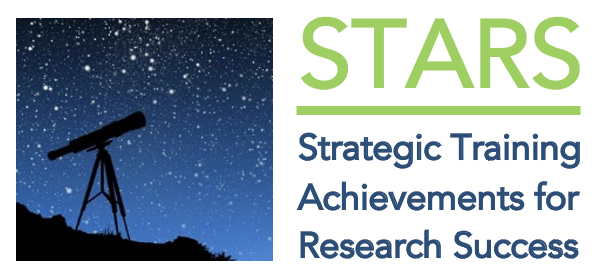 Application FormKey DatesEnquiries: africancancerstars@gmail.comApplication ChecklistPlease make sure to attach all required sections below to your application  Candidate Information Partner, Sponsor, and Mentoring Team Information  Applicant Statements  Candidate’s history and experience Areas of need to be addressed Training plan
 Candidate, Sponsor, and Mentoring Team Member Biosketches
 Letters of Support from Institution, Sponsor, and Mentoring Team
 Budget and Justification Human Subjects and Other Ethics Information Institutional Resources and Facilities 
     (Optional if applying from a non-pre-approved institution)Part 1: General Information		Candidate Information / BackgroundOptional: Research Resources and Facilities: For applicants applying from non-pre-approved institutions, please provide information relevant to your proposed work that demonstrates the host institute has the resources needed to complete the proposed training.  Note, only resources and facilities that will be used in the proposed training need be described here:Part 2: Applicant StatementsProgram Announcement and Applications OpenOctober 3, 2022Webinar for Potential ApplicantsAvailable on the STARS websiteLetter of Intent (LOI) Due (online submission)December 30, 2022Webinar for Potential ApplicantsAvailable on the STARS websiteApplication Due Date (online submission)February 6, 2023, 23:59 GMTScientific Merit ReviewMarch, 2023Decisions AnnouncedApril 3, 2023Training Start DateMay 15, 2023CONTACT INFORMATIONCONTACT INFORMATIONFull nameTitle Position Institution, DepartmentAddressCity, Postcode, CountryContact phone EmailPLEASE CHECK THE TRAINING TRACK FOR WHICH YOU ARE APPLYING:PLEASE CHECK THE TRAINING TRACK FOR WHICH YOU ARE APPLYING: Principal Investigator Track (PI-STARS) Principal Investigator Track (PI-STARS) Project Management Track (PM-STARS) Project Management Track (PM-STARS)EDUCATIONEDUCATIONEDUCATIONEDUCATIONEDUCATIONEDUCATIONEDUCATIONEDUCATIONEDUCATIONEDUCATIONInstitution and LocationInstitution and LocationDegree AwardedDegree AwardedDegree AwardedDegree AwardedCompletion YearCompletion YearField of StudyField of StudyTRAINING CERTIFICATIONSPlease provide information for any of the following training programs that you have completed:TRAINING CERTIFICATIONSPlease provide information for any of the following training programs that you have completed:TRAINING CERTIFICATIONSPlease provide information for any of the following training programs that you have completed:TRAINING CERTIFICATIONSPlease provide information for any of the following training programs that you have completed:TRAINING CERTIFICATIONSPlease provide information for any of the following training programs that you have completed:TRAINING CERTIFICATIONSPlease provide information for any of the following training programs that you have completed:TRAINING CERTIFICATIONSPlease provide information for any of the following training programs that you have completed:TRAINING CERTIFICATIONSPlease provide information for any of the following training programs that you have completed:TRAINING CERTIFICATIONSPlease provide information for any of the following training programs that you have completed:TRAINING CERTIFICATIONSPlease provide information for any of the following training programs that you have completed:Training course nameTraining course nameTraining course nameTraining course nameTraining course nameCompletion Year (most recent) Completion Year (most recent) InstitutionInstitutionComments Human Subjects Research Human Subjects Research Human Subjects Research Human Subjects Research Human Subjects Research Good Clinical Practice Good Clinical Practice Good Clinical Practice Good Clinical Practice Good Clinical Practice Responsible Conduct of Research Responsible Conduct of Research Responsible Conduct of Research Responsible Conduct of Research Responsible Conduct of Research Conflicts of Interest Conflicts of Interest Conflicts of Interest Conflicts of Interest Conflicts of Interest Bioethics Bioethics Bioethics Bioethics Bioethics Conflict Management Conflict Management Conflict Management Conflict Management Conflict Management Project Management Professional  Project Management Professional  Project Management Professional  Project Management Professional  Project Management Professional  Certified Associate in Project Management Certified Associate in Project Management Certified Associate in Project Management Certified Associate in Project Management Certified Associate in Project Management Other  Other  Other  Other  Other STARS TRAINING INSTITUTIONPlease indicate your primary affiliation during STARS training:STARS TRAINING INSTITUTIONPlease indicate your primary affiliation during STARS training:STARS TRAINING INSTITUTIONPlease indicate your primary affiliation during STARS training:STARS TRAINING INSTITUTIONPlease indicate your primary affiliation during STARS training:STARS TRAINING INSTITUTIONPlease indicate your primary affiliation during STARS training:STARS TRAINING INSTITUTIONPlease indicate your primary affiliation during STARS training:STARS TRAINING INSTITUTIONPlease indicate your primary affiliation during STARS training:STARS TRAINING INSTITUTIONPlease indicate your primary affiliation during STARS training:STARS TRAINING INSTITUTIONPlease indicate your primary affiliation during STARS training:STARS TRAINING INSTITUTIONPlease indicate your primary affiliation during STARS training:Affiliated with a Partner Organization (Y/N)Affiliated with a Partner Organization (Y/N)Affiliated with a Partner Organization (Y/N)Name of Partner OrganizationName of Partner OrganizationName of Partner OrganizationContact NameContact NameContact NameContact Email addressContact Email addressContact Email addressIs your institution included on the pre-approved training institutions list?Is your institution included on the pre-approved training institutions list?Is your institution included on the pre-approved training institutions list?  Yes No(See separate list of pre-approved institutions)  Yes No(See separate list of pre-approved institutions)  Yes No(See separate list of pre-approved institutions)  Yes No(See separate list of pre-approved institutions)  Yes No(See separate list of pre-approved institutions)  Yes No(See separate list of pre-approved institutions)  Yes No(See separate list of pre-approved institutions)SPONSOR (required for all applicants)SPONSOR (required for all applicants)SPONSOR (required for all applicants)SPONSOR (required for all applicants)SPONSOR (required for all applicants)SPONSOR (required for all applicants)SPONSOR (required for all applicants)SPONSOR (required for all applicants)SPONSOR (required for all applicants)SPONSOR (required for all applicants)Sponsor NameSponsor NameSponsor NameSponsor OrganizationSponsor OrganizationSponsor OrganizationSponsor Email addressSponsor Email addressSponsor Email addressDescription of Sponsor’s area of expertiseDescription of Sponsor’s area of expertiseDescription of Sponsor’s area of expertiseMENTORING TEAM (2-3 Names) 
(Note: The mentor list is not required at this time. If you have existing mentors you plan to work with, please list them here.  If you do not have mentors at the time of application, additional mentors will be identified upon selection into the program)MENTORING TEAM (2-3 Names) 
(Note: The mentor list is not required at this time. If you have existing mentors you plan to work with, please list them here.  If you do not have mentors at the time of application, additional mentors will be identified upon selection into the program)MENTORING TEAM (2-3 Names) 
(Note: The mentor list is not required at this time. If you have existing mentors you plan to work with, please list them here.  If you do not have mentors at the time of application, additional mentors will be identified upon selection into the program)MENTORING TEAM (2-3 Names) 
(Note: The mentor list is not required at this time. If you have existing mentors you plan to work with, please list them here.  If you do not have mentors at the time of application, additional mentors will be identified upon selection into the program)MENTORING TEAM (2-3 Names) 
(Note: The mentor list is not required at this time. If you have existing mentors you plan to work with, please list them here.  If you do not have mentors at the time of application, additional mentors will be identified upon selection into the program)MENTORING TEAM (2-3 Names) 
(Note: The mentor list is not required at this time. If you have existing mentors you plan to work with, please list them here.  If you do not have mentors at the time of application, additional mentors will be identified upon selection into the program)MENTORING TEAM (2-3 Names) 
(Note: The mentor list is not required at this time. If you have existing mentors you plan to work with, please list them here.  If you do not have mentors at the time of application, additional mentors will be identified upon selection into the program)MENTORING TEAM (2-3 Names) 
(Note: The mentor list is not required at this time. If you have existing mentors you plan to work with, please list them here.  If you do not have mentors at the time of application, additional mentors will be identified upon selection into the program)MENTORING TEAM (2-3 Names) 
(Note: The mentor list is not required at this time. If you have existing mentors you plan to work with, please list them here.  If you do not have mentors at the time of application, additional mentors will be identified upon selection into the program)MENTORING TEAM (2-3 Names) 
(Note: The mentor list is not required at this time. If you have existing mentors you plan to work with, please list them here.  If you do not have mentors at the time of application, additional mentors will be identified upon selection into the program)Mentor 1NameNameNameOrganizationOrganizationOrganizationEmail AddressEmail AddressEmail AddressArea(s) of expertiseArea(s) of expertiseArea(s) of expertiseMentor 2NameNameNameOrganizationOrganizationOrganizationEmail AddressEmail AddressEmail AddressArea(s) of expertiseArea(s) of expertiseArea(s) of expertiseMentor 3NameNameNameOrganizationOrganizationOrganizationEmail AddressEmail AddressEmail AddressArea(s) of expertiseArea(s) of expertiseArea(s) of expertiseInstitution DescriptionOther facilities and resources relevant to your proposed research:Other facilities and resources relevant to your proposed research:LaboratoryClinicalAnimalComputingOfficeOther specialized facilities (Centers, resources, etc.) APPLICANT’S BACKGROUND AND EXPERIENCE (1 Page)Describe your professional and academic record, prior training, and experience to explain why you to seek this training (500 word maximum)PROBLEM STATEMENT (1 Page)For All Applicants: Provide a statement and justification of the problems/needs that will be addressed by this training and what impact you can have to address these problems/needsExplain the importance of a problem, need, or a critical barrier to progress that the proposed training addresses. For PI Track Only: Describe the strengths and weaknesses in the rigor of prior research (both published and unpublished) that justifies the need for the proposed training and research project. Explain how the proposed training and research project will improve scientific knowledge, technical capability, and clinical practice in one or more broad cancer fields. TRAINING PLAN (1 Page)Please include ancillary coursework, meeting attendance, site visits or exchange, and project concept that will be undertaken during training (to be fully developed and refined during the training period). Also, include the following:For all applicants: Describe the features of the training program that will lead to a successful research careerTimeline of activitiesFor PI Track Only: Describe the concepts, methods, technologies, treatments, services, or preventative interventions proposed in your project and how they will lead to future career objectives. If the candidate is proposing to gain experience in a clinical trial as part of his or her research training, describe the relationship of the proposed research project to the clinical trial.  Note that clinical trials themselves will not be supported through this mechanism.CERTIFICATIONI certify that the information provided is accurate to the best of my knowledge.Signature: Date: 